УТВЕРЖДАЮГлава Администрации___________ Понпа Е.А. 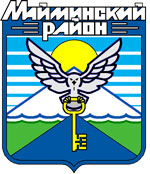 Схема водоснабжения и водоотведения муниципального образования «Соузгинское сельское поселение» на период до 2024 годаГенеральный директор ООО «Центр повышения энергетической эффективности»______________ С.Е. Кубашовг. Ульяновск, 2014ОГЛАВЛЕНИЕВведение	8Глава 1. Краткое описание	13Глава 2. Схема водоснабжения МО «Соузгинское сельское поселение»	152.1. Технико-экономическое состояние централизованных систем водоснабжения МО «Соузгинское сельское поселение»	152.1.1. Описание системы и структуры водоснабжения МО «Соузгинское сельское поселение» и деление территории МО «Соузгинское сельское поселение» на эксплуатационные зоны	152.1.2. Описание территорий МО «Соузгинское сельское поселение», не охваченных централизованными системами водоснабжения	172.1.3. Описание технологических зон водоснабжения, зон централизованного и нецентрализованного водоснабжения (территорий, на которых водоснабжение осуществляется с использованием централизованных и нецентрализованных систем горячего водоснабжения, систем холодного водоснабжения соответственно) и перечень централизованных систем водоснабжения	172.1.4. Описание результатов технического обследования централизованных систем водоснабжения	182.1.5. Перечень лиц, владеющих на праве собственности или другом законном основании объектами централизованной системы водоснабжения, с указанием принадлежащих этим лицам таких объектов (границ зон, в которых расположены такие объекты)	202.2.  Направления развития централизованных систем водоснабжения	202.2.1. Основные направления, принципы, задачи и целевые показатели развития централизованных систем водоснабжения	202.2.2. Различные сценарии развития централизованных систем водоснабжения в зависимости от различных сценариев развития МО «Соузгинское сельское поселение»	232.3. Баланс водоснабжения и потребления питьевой воды	232.3.1. Общий баланс подачи и реализации воды, включая анализ и оценку структурных составляющих потерь питьевой воды при ее производстве и транспортировке	232.3.2. Территориальный баланс подачи питьевой воды по технологическим зонам водоснабжения (годовой и в сутки максимального водопотребления)	252.3.3. Структурный баланс реализации питьевой воды по группам абонентов с разбивкой на хозяйственно-питьевые нужды населения, производственные нужды юридических лиц и другие нужды МО «Соузгинское сельское поселение»  (пожаротушение, полив и др.)	252.3.4. Сведения о фактическом потреблении населением питьевой воды исходя из статистических и расчетных данных и сведений о действующих нормативах потребления коммунальных услуг	262.3.5. Описание существующей системы коммерческого учета горячей, питьевой воды и планов по установке приборов учета	272.3.6. Анализ резервов и дефицитов производственных мощностей системы водоснабжения МО «Соузгинское сельское поселение»	282.3.7. Прогнозные балансы потребления горячей, питьевой, технической воды на срок 10 лет с учетом различных сценариев развития МО «Соузгинское сельское поселение», рассчитанные на основании расхода горячей, питьевой, технической воды в соответствии со СНиП 2.04.02-84 и СНиП 2.04.01-85, а также исходя из текущего объема потребления воды населением и его динамики с учетом перспективы развития и изменения состава и структуры застройки	282.3.8. Сведения о фактическом и ожидаемом потреблении питьевой, технической воды	292.3.9. Описание территориальной структуры потребления питьевой воды	292.3.10. Прогноз распределения расходов воды на водоснабжение по типам абонентов, в том числе на водоснабжение жилых зданий, объектов общественно-делового назначения, промышленных объектов, исходя из фактических расходов питьевой, технической воды с учетом данных о перспективном потреблении питьевой, технической воды абонентами	292.3.11. Сведения о фактических и планируемых потерях питьевой, технической воды при ее транспортировке (годовые, среднесуточные значения)	302.3.12. Перспективные балансы водоснабжения и водоотведения (общий – баланс подачи и реализации питьевой, технической воды, территориальный – баланс подачи питьевой, технической воды по технологическим зонам водоснабжения, структурный - баланс реализации питьевой, технической воды по группам абонентов)	302.3.13. Расчет требуемой мощности водозаборных и очистных сооружений исходя из данных о перспективном потреблении питьевой, технической воды и величины потерь питьевой, технической воды при ее транспортировке с указанием требуемых объемов подачи и потребления питьевой, технической воды, дефицита (резерва) мощностей по технологическим зонам с разбивкой по годам	322.3.14. Наименование организации, которая наделена статусом гарантирующей организации	322.4. Предложения по строительству, реконструкции и модернизации объектов централизованных систем водоснабжения	322.4.1. Перечень основных мероприятий по реализации схем водоснабжения с разбивкой по годам	322.4.2. Технические обоснования основных мероприятий по реализации схем водоснабжения, в том числе гидрогеологические характеристики потенциальных источников водоснабжения, санитарные характеристики источников водоснабжения, а также возможное изменение указанных характеристик в результате реализации мероприятий, предусмотренных схемами водоснабжения и водоотведения	332.4.3. Сведения о вновь строящихся, реконструируемых и предлагаемых к выводу из эксплуатации объектах системы водоснабжения	342.4.4. Сведения о развитии систем диспетчеризации, телемеханизации и систем управления режимами водоснабжения на объектах организаций, осуществляющих водоснабжение	342.4.5. Сведения об оснащенности зданий, строений, сооружений приборами учета воды и их применении при осуществлении расчетов за потребленную воду	352.4.6. Описание вариантов маршрутов прохождения трубопроводов (трасс) по территории МО «Соузгинское сельское поселение» и их обоснование	352.4.7. Рекомендации о месте размещения насосных станций, резервуаров, водонапорных башен	362.4.8. Границы планируемых зон размещения объектов централизованных систем горячего водоснабжения, холодного водоснабжения	362.4.9. Карты (схемы) существующего и планируемого размещения объектов централизованных систем горячего водоснабжения, холодного водоснабжения	362.5. Экологические аспекты мероприятий по строительству, реконструкции и модернизации объектов централизованных систем водоснабжения	362.5.1. На водный бассейн предлагаемых к строительству и реконструкции объектов централизованных систем водоснабжения при сбросе (утилизации) промывных вод	362.5.2. На окружающую среду при реализации мероприятий по снабжению и хранению химических реагентов, используемых в водоподготовке (хлор и др.)	372.6. Оценка объемов капитальных вложений в строительство, реконструкцию и модернизацию объектов централизованных систем водоснабжения	372.7. Целевые показатели развития централизованных систем водоснабжения	402.8. Перечень выявленных бесхозяйных объектов централизованных систем водоснабжения (в случае их выявления) и перечень организаций, уполномоченных на их эксплуатацию	43Глава 3. Схема Водоотведения МО «Соузгинское сельское поселение»	443.1. Существующее положение в сфере водоотведения МО «Соузгинское сельское поселение»	443.1.1. Описание структуры системы сбора, очистки и отведения сточных вод на территории МО «Соузгинское сельское поселение» и деление территории МО «Соузгинское сельское поселение» на эксплуатационные зоны	443.1.2. Описание результатов технического обследования централизованной системы водоотведения, включая описание существующих канализационных очистных сооружений, в том числе оценку соответствия применяемой технологической схемы очистки сточных вод требованиям обеспечения нормативов качества очистки сточных вод, определение существующего дефицита (резерва) мощностей сооружений и описание локальных очистных сооружений, создаваемых абонентами	443.1.3 Описание технологических зон водоотведения, зон централизованного и нецентрализованного водоотведения (территорий, на которых водоотведение осуществляется с использованием централизованных и нецентрализованных систем водоотведения) и перечень централизованных систем водоотведения	443.1.4. Описание технической возможности утилизации осадков сточных вод на очистных сооружениях существующей централизованной системы водоотведения	453.1.5. Описание состояния и функционирования канализационных коллекторов и сетей, сооружений на них, включая оценку их износа и определение возможности обеспечения отвода и очистки сточных вод на существующих объектах централизованной системы водоотведения	453.1.6. Оценка безопасности и надежности объектов централизованной системы водоотведения и их управляемости	453.1.7. Оценка воздействия сбросов сточных вод через централизованную систему водоотведения на окружающую среду	463.1.8. Описание территорий поселения, не охваченных централизованной системой водоотведения	463.1.9. Описание существующих технических и технологических проблем системы водоотведения МО «Соузгинское сельское поселение»	463.2. Балансы сточных вод в системе водоотведения	473.2.1. Баланс поступления сточных вод в централизованную систему водоотведения и отведения стоков по технологическим зонам водоотведения	473.2.2. Оценка фактического притока неорганизованного стока (сточных вод, поступающих по поверхности рельефа местности) по технологическим зонам водоотведения	473.2.3. Сведения об оснащенности зданий, строений, сооружений приборами учета принимаемых сточных вод и их применении при осуществлении коммерческих расчетов	473.2.4. Результаты ретроспективного анализа за последние 10 лет балансов поступления сточных вод в централизованную систему водоотведения по технологическим зонам водоотведения и по МО «Соузгинское сельское поселение» с выделением зон дефицитов и резервов производственных мощностей.	473.2.5. Прогнозные балансы поступления сточных вод в централизованную систему водоотведения и отведения стоков по технологическим зонам водоотведения на срок не менее 10 лет с учетом различных сценариев развития МО «Соузгинское сельское поселение»	473.3. Прогноз объема сточных вод	483.3.1. Сведения о фактическом и ожидаемом поступлении сточных вод в централизованную систему водоотведения	483.3.2. Описание структуры централизованной системы водоотведения	483.3.3. Расчет требуемой мощности очистных сооружений исходя из данных о расчетном расходе сточных вод, дефицита (резерва) мощностей по технологическим зонам сооружений водоотведения с разбивкой по годам	493.3.4. Результаты анализа гидравлических режимов и режимов работы элементов централизованной системы водоотведения	493.3.5. Анализ резервов производственных мощностей очистных сооружений системы водоотведения и возможности расширения зоны их действия	503.4. Предложения по строительству, реконструкции и модернизации (техническому перевооружению) объектов централизованной системы водоотведения	503.4.1. Основные направления, принципы, задачи и целевые показатели развития централизованной системы водоотведения	503.4.2. Перечень основных мероприятий по реализации схем водоотведения с разбивкой по годам, включая технические обоснования этих мероприятий	513.4.3. Технические обоснования основных мероприятий по реализации схем водоотведения	513.4.4. Сведения о вновь строящихся, реконструируемых и предлагаемых к выводу из эксплуатации объектах централизованной системы водоотведения	513.4.5. Сведения о развитии систем диспетчеризации, телемеханизации и об автоматизированных системах управления режимами водоотведения на объектах организаций, осуществляющих водоотведение	523.4.6. Описание вариантов маршрутов прохождения трубопроводов (трасс) по территории МО «Соузгинское сельское поселение», расположения намечаемых площадок под строительство сооружений водоотведения и их обоснование	533.4.7. Границы и характеристики охранных зон сетей и сооружений централизованной системы водоотведения	543.4.8. Границы планируемых зон размещения объектов централизованной системы водоотведения	563.4.9. Карты (схемы) существующего и планируемого размещения объектов централизованных систем водоотведения	563.5. Экологические аспекты мероприятий по строительству и реконструкции объектов централизованной системы водоотведения	563.5.1. Сведения о мероприятиях, содержащихся в планах по снижению сбросов загрязняющих веществ, иных веществ и микроорганизмов в поверхностные водные объекты, подземные водные объекты и на водозаборные площади	563.5.2. Сведения о применении методов, безопасных для окружающей среды, при утилизации осадков сточных вод	573.6. Оценка потребности в капитальных вложениях в строительство, реконструкцию и модернизацию объектов централизованной системы водоотведения	573.7. Целевые показатели развития централизованной системы водоотведения	603.8. Перечень выявленных бесхозяйных объектов централизованной системы водоотведения (в случае их выявления) и перечень организаций, уполномоченных на их эксплуатацию	62ВведениеСхемы водоснабжения и водоотведения муниципального образования «Соузгинское сельское поселение» на период до 2024 года г. разработана на основании следующих документов:Федерального закона от 07.12.2011 №416-ФЗ (ред. от 30.12.2012) «О водоснабжении и водоотведении»;Постановления Правительства Российской Федерации от 05.09.2013 № 782         «О схемах водоснабжения и водоотведения»;технического задания;документов территориального планирования МО «Соузгинское сельское поселение».Схема включает в себя первоочередные мероприятия по созданию систем водоснабжения и водоотведения, направленные на повышение надёжности функционирования этих систем, а также безопасные и комфортные условия для проживания людей.Схема водоснабжения и водоотведения содержит:основные направления, принципы, задачи и целевые показатели развития централизованных систем водоснабжения и водоотведения;прогнозные балансы потребления горячей и питьевой воды, количества и состава сточных вод сроком на 10 лет с учетом различных сценариев развития поселения;описание зон централизованного и нецентрализованного водоснабжения (территорий, на которых водоснабжение осуществляется с использованием централизованных и нецентрализованных систем горячего водоснабжения, систем холодного водоснабжения соответственно) и перечень централизованных систем водоотведения;карты (схемы) планируемого размещения объектов централизованных систем горячего водоснабжения, холодного водоснабжения и (или) водоотведения;перечень основных мероприятий по реализации схем водоснабжения и водоотведения в разбивке по годам, включая технические обоснования этих мероприятий и оценку стоимости их реализации.Мероприятия охватывают следующие объекты системы коммунальной инфраструктуры:1) Водоснабжение:магистральные сети водоснабжения;водозаборные узлы (далее – ВЗУ);насосные станции.2) Водоотведение:магистральные сети водоотведения;канализационные насосные станции (далее – КНС);биологические очистные сооружения (далее – БОС).Паспорт схемыНаименование:Схема водоснабжения и водоотведения МО «Соузгинское сельское поселение» на период до 2024 года.Инициатор проекта (муниципальный заказчик):Администрация муниципального образования «Майминский район»Местонахождение объекта:649100, Республика Алтай, Майминский район, с. Майма, ул. Ленина, д. 22Нормативно-правовая база для разработки схемы:Федеральный закон от 07.12.11 N 416-ФЗ «О водоснабжении и водоотведении»;Постановление Правительства Российской Федерации от 05.09.2013 № 782                   «О схемах водоснабжения и водоотведения»;Федеральный закон от 30.12.2004 № 210-ФЗ «Об основах регулирования тарифов организаций коммунального комплекса»;Федеральный закон от 23.11.2009 № 261-ФЗ «Об энергосбережении и повышении энергетической эффективности и о внесении изменений в отдельные законодательные акты Российской Федерации»;Федеральный закон от 26.03.2003 № 35-ФЗ «Об электроэнергетике»;Федеральный закон от 06.10.2003 № 131-ФЗ «Об общих принципах организации местного самоуправления в Российской Федерации»;Градостроительный кодекс Российской Федерации;Устав муниципального образования;Приказ Министерства регионального развития Российской Федерации от 10.10.2007 №99 «Об утверждении Методических рекомендаций по разработке инвестиционных программ организаций коммунального комплекса»;Приказ Министерства регионального развития Российской Федерации от 10.10.2007 №100 «Об утверждении Методических рекомендаций по подготовке технических заданий по разработке инвестиционных программ организаций коммунального комплекса»;СП 31.13330.2012 «Водоснабжение. Наружные сети и сооружения» Актуализированная редакция СНИП 2.04.02.-84* Приказ Министерства регионального развития Российской Федерации от 29 декабря 2011 года № 635/14;СП 32.13330.2012 «Канализация. Наружные сети и сооружения». Актуализированная редакция СНИП 2.04.03-85* Утвержден приказом Министерства регионального развития Российской Федерации (Минрегион России) от 29 декабря 2011 г. № 635/11 и введен в действие с 01 января 2013 г;СНиП 2.04.01-85* «Внутренний водопровод и канализация зданий» (Официальное издание, М.: ГУП ЦПП, 2003. Дата редакции: 01.01.2003).Цели схемы:развитие систем централизованного водоснабжения и водоотведения для существующего и нового строительства жилищного фонда в период до 2024 г.;увеличение объёмов производства коммунальной продукции, в частности, оказания услуг по водоснабжению и водоотведению при повышении качества оказания услуг, а также сохранение действующей ценовой политики;улучшение работы систем водоснабжения и водоотведения;повышение качества питьевой воды;обеспечение надёжного водоотведения, а также гарантируемая очистка сточных вод согласно нормам экологической безопасности и сведение к минимуму вредного воздействия на окружающую среду.Способ достижения поставленных целей:Для достижения поставленных целей следует реализовать следующие мероприятия:строительство и реконструкция водоводов и магистральных сетей;снижение вредного воздействия на окружающую среду.Сроки и этапы реализации мероприятий схемы:с. СоузгаНа первый этап 2014-2020 год:Поэтапная реконструкция существующих скважин с установкой насосов первого подъема с системой плавного пуска (частотных преобразователей) с. Соузга (2 шт.)Создание системы диспетчеризации и автоматического управления с. СоузгаПоэтапное строительство новых водопроводных сетей с. Соузга (1 км)Замена ветхих водопроводных сетей с. Соузга (0,53 км) Поэтапное строительство сетей водоотведения с. Соузга (1,5 км)Строительство КОС с. Соузга мощностью 500 м3/сут (1 шт.)На второй этап 2021-2024 год:Поэтапное строительство новых водопроводных сетей с. Соузга (1 км)Поэтапное строительство сетей водоотведения с. Соузга (1,5 км)Ожидаемые результаты от реализации мероприятий схемы:Повышение качества предоставления коммунальных услуг.Реконструкция и замена устаревшего оборудования и сетей.Увеличение мощности систем водоснабжения и водоотведения.Улучшение экологической ситуации на территории МО «Соузгинское сельское поселение».Создание коммунальной инфраструктуры для комфортного проживания населения, а также дальнейшего развития МО «Соузгинское сельское поселение».Глава 1. Краткое описаниеМайминский район расположен в северо-западной части Республики Алтай, его территория составляет 1,4 тыс. кв. км. Численность населения в районе 24,5 тысяч человек, в том числе в районном центре Майма 15 344 человек. Количество населенных пунктов — 25. На территории района находится столица республики — город Горно-Алтайск. Ближайшая железнодорожная станция г. Бийск находится в 100 км . С краевым центром осуществляется сухопутная связь. В северной части района хорошо развита дорожная сеть с асфальтовым покрытием.Климат района резко-континентальный. Зима здесь продолжительная и холодная, с сильными ветрами и метелями. Лето короткое и умеренно жаркое. Характерна большая разница между ночными и дневными температурами. По количеству выпадающих атмосферных осадков — один из наиболее увлажненных районов. В среднем выпадает 700- 750 мм . Количество осадков возрастает при подходе к горам.Рельеф, как совокупность неровностей земной поверхности различных по масштабу и происхождению, является основополагающим компонентом в образовании природных комплексов любой территории. Высота, взаиморасположение орографических элементов относительно друг друга, крутизна склонов имеют большое влияние на формирование микроклиматических характеристик, водных потоков, почвенно-растительного покрова, а также на развитие экзогенных процессов и является одним из определяющих факторов природопользования.Майминский район находится на севере Горного Алтая в отрогах хребта Иолго. Наивысшей отметкой территории является гора Чептоган ( 1471 м ). Территория Майминского района относится к Северо-Восточной Алтайской ландшафтной провинции.Протяженность и высоты гор различны и колеблются от 400 до 1400 м . Постепенное повышение поверхности идет в направлении с северо-запада на юго-восток. На севере района в меридиональном направлении прослеживается на расстоянии 10 км Стамовой хребет (г. Стамовуха, 565 м ). На северо-востоке по границе с Чойским районом расположен Сугульский хребет (г.Сугул 994 м ). В южной части района заходят отроги хребта Мажиган (абс.высота 1363 м ). К востоку от с. Кызыл-Озек расположена грива Сосновая.Некоторые вершины гор имеют собственные названия: г. Шикшак ( 820 м ), г. Малый Камень ( 378 м ), г. Тугая ( 641 м ), г. Устюба ( 548 м ), г. Озерная ( 401 м ), г. Черепан ( 776 м ), г. Синюха ( 1218 м ), г. М.Синюха ( 1196 м ), г. Балташуха ( 725 м ), Тексюр ( 1103 м ).Крутизна склонов составляет 6-12o в окрестностях г. Горно-Алтайска, 12-20o - в верховьях бассейна реки Майма и 3-6o - по долине реки Катунь и ее притокам. Вершины гор, как правило, сглаженные, округлые, имеют мягкие очертания, а склоны их облесены.Муниципальное образование Соузгинское сельское поселение Майминского района Республики АлтайМО Соузгинское сельское поселение входит в состав Майминского района Республики Алтай. Оно расположено в западной части Майминского района. Площадь сельского поселения составляет 3682 га. В подчинении Соузгзинского сельсовета находятся 3 населенных пункта – с. Согуза, п. Черемшанка и п. Турбаза «Юность», с. Соузга является центром сельского поселения.На юге поселение граничит с Манжерокским и Усть-Мунинским сельскими поселениями, на юго-востоке – с Кызыл-Озекским сельским поселением, на западе – с Алтайским районом Алтайского края, на севере с Майминским сельским поселением и г. Горно-Алтайском.Село Соузга в переводе с алтайского «сумка», «ковшик». Датой возникновения села считается 1820 год, дата относится к селу Верх-Соузга (сейчас этого села нет). Населенный пункт возник в результате постепенного переселения людей ближе к месту работы, так как в окрестностях села выжигали известь, производили сани, телеги, валили лес. Раньше село называлось Н-Соузга и входило в состав Соузгинского сельсовета Ойротской Автономной области, в состав которого входили еще 7 населенных пунктов, это Барышева заимка, Верх-Соузга, Ионина заимка, поселок Дубровка, хутор Пупышева, поселок Рыбалка, поселок Средняя Соузга. После многочисленных преобразований к 1934 году, состав поселения приблизился к современному – число населенных пунктов сократилось до 4-х. Позже сельсовет был объединен с Манжерокским сельсоветом с общим названием Манжерокский сельсовет.В июне 1989 года Соузгинское сельское поселение выделилось из состава Манжерокского сельского совета, в его состав вошли с. Соузга, с. Черемшанка и п. Турбаза «Юность».По территории Соузгинского сельского поселения  проходит автомобильная дорога федерального значения М-52 «Чуйский тракт».Расстояние до республиканского центра г. Горно-Алтайска 30 км, до железнодорожной станции г. Бийск –110км. Связь с республиканским центром, административным центром и населенными пунктами поселения осуществляется посредствам автомобильного транспорта.Глава 2. Схема водоснабжения МО «Соузгинское сельское поселение»2.1. Технико-экономическое состояние централизованных систем водоснабжения МО «Соузгинское сельское поселение»2.1.1. Описание системы и структуры водоснабжения МО «Соузгинское сельское поселение» и деление территории МО «Соузгинское сельское поселение» на эксплуатационные зоныСистемой водоснабжения называют комплекс сооружений и устройств, обеспечивающий снабжение водой всех потребителей в любое время суток в необходимом количестве и с требуемым качеством. Задачами систем водоснабжения являются: добыча воды; при необходимости подача ее к местам обработки и очистки; хранение воды в специальных резервуарах; подача воды в водопроводную сеть к потребителям.Организация системы водоснабжения МО «Соузгинское сельское поселение» происходит на основании сопоставления возможных вариантов с учетом особенностей территорий, требуемых расходов воды на разных этапах развития поселения, возможных источников водоснабжения, требований к напорам, качеству воды и гарантированности ее подачи. В целях обеспечения санитарно-эпидемиологической надежности проектируемых и реконструируемых водопроводов хозяйственно-питьевого водоснабжения в местах расположения водозаборных сооружений и окружающих их территориях организуются зоны санитарной охраны (ЗСО). Зона санитарной охраны источника водоснабжения в месте забора воды состоит из трех поясов: первого строгого режима, второго и третьего режимов ограничения. Проекты указанных зон разработаны на основе данных санитарно-топографического обследования территорий, а также гидрологических, инженерно-геологических и топографических материалов. Важнейшим элементом системы водоснабжения МО «Соузгинское сельское поселение» являются водопроводные сети. К сетям водоснабжения предъявляются повышенные требования бесперебойной подачи воды в течение суток в требуемом количестве и надлежащего качества. Сети водопровода подразделяются на магистральные и распределительные. Магистральные линии предназначены в основном для подачи воды транзитом к отдаленным объектам. Они идут в направлении движения основных потоков воды. Магистрали соединяются рядом перемычек для переключений в случае аварии. Распределительные сети подают воду к отдельным объектам, транзитные потоки в них незначительны. Сеть водопровода МО «Соузгинское сельское поселение» имеет целесообразную конфигурацию (трассировку) и доставляет воду к объектам по возможности кратчайшим путем. Поэтому форма сети в плане имеет большое значение, особенно с учетом бесперебойности и надежности в подаче воды потребителям. Эти вопросы решаются с учетом рельефа местности, планировки населенного пункта, размещения основных потребителей воды и др. Централизованная система водоснабжения поселения в зависимости от местных условий и принятой схемы водоснабжения обеспечивает: – хозяйственно-питьевое водопотребление в жилых и общественных зданиях, нужды коммунально-бытовых предприятий; – хозяйственно-питьевое водопотребление на предприятиях; – производственные нужды промышленных предприятий, где требуется вода питьевого качества или предприятий, для которых экономически нецелесообразно сооружение отдельного водопровода; – тушение пожаров;– собственные нужды на промывку водопроводных и канализационных сетей и т.п.Поэтому важнейшей задачей при организации систем водоснабжения МО «Соузгинское сельское поселение» является расчет потребностей поселения в воде, объемов водопотребления на различные нужды. Для систем водоснабжения расчеты совместной работы водоводов, водопроводных сетей, насосных станций и регулирующих емкостей выполняются по следующим характерным режимам подачи воды: – в сутки максимального водопотребления - максимального, среднего и минимального часовых расходов, а также максимального часового расхода и расчетного расхода воды на нужды пожаротушения; – в сутки среднего водопотребления - среднего часового расхода воды; – в сутки минимального водопотребления - минимального часового расхода воды. Таким образом, система водоснабжения МО «Соузгинское сельское поселение» представляет собой целый ряд взаимно связанных сооружений и устройств. Все они работают в особом режиме, со своими гидравлическими, физико-химическими и микробиологическими процессами, протекающими в различные сроки. В населенном пункте с. Соузга есть централизованное водоснабжения. Основная часть населения имеет водоснабжение из подземных источников - местных скважин и колодцев.На территории населенного пункта находится 2 скважины  глубиной 50, дебитами 10 м3/час и 8 м3/час. Качество воды и ее бактериологическое состояние удовлетворяет требованиям СанПиН 2.1.4.1074-01 «Питьевая вода. Гигиенические требования к качеству воды централизованных систем питьевого водоснабжения. Контроль качества». Зоны санитарной охраны водозаборов организованы в составе первого пояса, граница первого пояса ЗСО установлена на расстоянии 50 м от водозабора.Суммарная протяженность водопроводных сетей МО «Соузгинское сельское поселение», составляет 1,7 км. В настоящее время система водоснабжения обеспечивает 15% численности населения. Для хозяйственно-питьевого водоснабжения используются ресурсы подземных вод существующего водозабора.2.1.2. Описание территорий МО «Соузгинское сельское поселение», не охваченных централизованными системами водоснабженияАнализ показал, что централизованной системой водоснабжения охвачено только с. Соузга. В населенных пунктах  с. Черемшанка и п. Турбаза «Юность» централизованной системой водоснабжения отсутствует.2.1.3. Описание технологических зон водоснабжения, зон централизованного и нецентрализованного водоснабжения (территорий, на которых водоснабжение осуществляется с использованием централизованных и нецентрализованных систем горячего водоснабжения, систем холодного водоснабжения соответственно) и перечень централизованных систем водоснабженияФедеральный закон от 7 декабря 2011 г. № 416-ФЗ «О водоснабжении и водоотведении» и постановление правительства РФ от 05.09.2013 года № 782 «О схемах водоснабжения и водоотведения» (вместе с «Правилами разработки и утверждения схем водоснабжения и водоотведения», «Требованиями к содержанию схем водоснабжения и водоотведения») вводят новое понятие в сфере водоснабжения и водоотведения:- «технологическая зона водоснабжения» - часть водопроводной сети, принадлежащей организации, осуществляющей горячее водоснабжение или холодное водоснабжение, в пределах которой обеспечиваются нормативные значения напора (давления) воды при подаче ее потребителям в соответствии с расчетным расходом воды.Исходя из определения технологической зоны водоснабжения в централизованной системе водоснабжения МО «Соузгинское сельское поселение», можно выделить следующие технологические зоны водоснабжения:Технологическая зона системы централизованного водоснабжения от водозабора  с. Соузга, включающая в себя все сооружения подъема воды, а так же все магистральные и распределительные трубопроводы.2.1.4. Описание результатов технического обследования централизованных систем водоснабжения2.1.4.1. Описание состояния существующих источников водоснабжения и водозаборных сооруженийНа территории населенного пункта находится 2 скважины  глубиной 50, дебитами 10 м3/час и 8 м3/ч.Суммарная протяженность водопроводных сетей МО «Соузгинское сельское поселение», составляет 1,7 км. 2.1.4.2. Описание существующих сооружений очистки и подготовки воды, включая оценку соответствия применяемой технологической схемы водоподготовки требованиям обеспечения нормативов качества водыВ результате анализа системы водоподготовки было выяснено, что в МО «Соузгинское сельское поселение» отсутствует водоочистная станция.Качество питьевой и технической воды при водоснабжении соответствует СанПин 3.1.4.1074-01.01.09г «Питьевая вода. Гигиенические требования к качеству воды централизованных систем  питьевого водоснабжения. Контроль качества». 2.1.4.3. Описание состояния и функционирования существующих насосных централизованных станций, в том числе оценку энергоэффективности подачи воды, которая оценивается как соотношение удельного расхода электрической энергии, необходимой для подачи установленного объема воды, и установленного уровня напора (давления)В результате проведенного анализа состояния и функционирования существующих насосных централизованных станций на территории МО «Соузгинское сельское поселение», было установлено, что насосные станции 2-го подъема отсутствуют.2.1.4.4. Описание состояния и функционирования водопроводных сетей систем водоснабжения, включая оценку величины износа сетей и определение возможности обеспечения качества воды в процессе транспортировки по этим сетямХозяйственно-питьевое водоснабжение осуществляется через магистральные, внутриквартальные сети. Надежность системы МО «Соузгинское сельское поселение» характеризуется как удовлетворительная. Протяженность водопроводной сети 1,7 км, из них 0,53 км сетей имеют 100% износ. Общий износ водопроводных сетей составляет 31%. Для профилактики возникновения аварий и утечек на сетях водопровода и для уменьшения объемов потерь необходимо проводить своевременную замену запорно-регулирующей арматуры и водопроводных сетей с истекшим эксплуатационным ресурсом. Запорно-регулирующая арматура необходима для локализации аварийных участков водопровода и отключения наименьшего числа жителей и промышленных предприятий при производстве аварийно-восстановительных работ.Необходимо проводить замены стальных и чугунных трубопроводов на полиэтиленовые. Современные материалы трубопроводов имеют значительно больший срок службы и более качественные технические и эксплуатационные характеристики. Полимерные материалы не подвержены коррозии, поэтому им не присущи недостатки и проблемы при эксплуатации металлических труб. На них не образуются различного рода отложения (химические и биологические), поэтому гидравлические характеристики труб из полимерных материалов практически остаются постоянными в течение всего срока службы. Трубы из полимерных материалов почти на порядок легче металлических, поэтому операции погрузки-выгрузки и перевозки обходятся дешевле и не требуют применения тяжелой техники, они удобны в монтаже. Благодаря их относительно малой массе и достаточной гибкости можно проводить замены старых трубопроводов полиэтиленовыми трубами бестраншейными способами. Функционирование и эксплуатация водопроводных сетей систем централизованного водоснабжения осуществляется на основании «Правил технической эксплуатации систем и сооружений коммунального водоснабжения и канализации», утвержденных приказом Госстроя РФ №168 от 30.12.1999г. Для обеспечения качества воды в процессе ее транспортировки производится постоянный мониторинг на соответствие требованиям СанПиН 2.1.4.1074-01 «Питьевая вода. Гигиенические требования к качеству воды централизованных систем питьевого водоснабжения. Контроль качества».2.1.4.5. Описание существующих технических и технологических проблем, возникающих при водоснабжении МО «Соузгинское сельское поселение», анализ исполнения предписаний органов, осуществляющих государственный надзор, муниципальный контроль, об устранении нарушений, влияющих на качество и безопасность водыВ результате проведенного анализа состояния и функционирования системы холодного водоснабжения МО «Соузгинское сельское поселение»выявлены следующие технические и технологические проблемы:Отсутствие регулирующей и низкое качество запорной арматуры;Увеличение гидравлических нагрузок за счёт нового строительства;Вторичное загрязнение и ухудшение качества воды вследствие внутренней коррозии металлических трубопроводов.2.1.4.6. Описание централизованной системы горячего водоснабжения с использованием закрытых систем горячего водоснабжения, отражающее технологические особенности указанной системыЦентрализованная система горячего водоснабжения МО «Соузгинское сельское поселение» отсутствует. 2.1.5. Перечень лиц, владеющих на праве собственности или другом законном основании объектами централизованной системы водоснабжения, с указанием принадлежащих этим лицам таких объектов (границ зон, в которых расположены такие объекты)В результате проведенного анализа принадлежности объектов централизованной системы водоснабжения установлено, что комплекс системы водоснабжения и водоотведения МО «Соузгинское сельское поселение» находится в собственности муниципального образования.2.2.  Направления развития централизованных систем водоснабжения2.2.1. Основные направления, принципы, задачи и целевые показатели развития централизованных систем водоснабженияГлава «Водоснабжение» схемы водоснабжения и водоотведения МО «Соузгинское сельское поселение» на период до 2024 года разработана в целях реализации государственной политики в сфере водоснабжения, направленной на обеспечение охраны здоровья населения и улучшения качества жизни населения путем обеспечения бесперебойной подачи гарантированно безопасной питьевой воды потребителям с учетом развития и преобразования территорий поселения.Принципами развития централизованной системы водоснабжения МО «Соузгинское сельское поселение» являются:постоянное улучшение качества предоставления услуг водоснабжения потребителям (абонентам); удовлетворение потребности в обеспечении услугой водоснабжения новых объектов капитального строительства;постоянное совершенствование схемы водоснабжения на основе последовательного планирования развития системы водоснабжения, реализации плановых мероприятий, проверки результатов реализации и своевременной корректировки технических решений и мероприятий.Основными задачами, решаемыми в разделе «Водоснабжение» схемы водоснабжения и водоотведения являются:реконструкция и модернизация водопроводной сети с целью обеспечения качества воды, поставляемой потребителям, повышения надежности водоснабжения и снижения аварийности;замена запорной арматуры на водопроводной сети, в том числе пожарных гидрантов, с целью обеспечения исправного технического состояния сети, бесперебойной подачи воды потребителям, в том числе на нужды пожаротушения;строительство сетей и сооружений для водоснабжения осваиваемых и преобразуемых территорий, с целью обеспечения доступности услуг водоснабжения для всех жителей МО «Соузгинское сельское поселение»;привлечение инвестиций в модернизацию и техническое перевооружение объектов водоснабжения, повышение степени благоустройства зданий;повышение эффективности управления объектами коммунальной инфраструктуры, снижение себестоимости жилищно-коммунальных услуг за счет оптимизации расходов, в том числе рационального использования водных ресурсов;обновление основного оборудования объектов водопроводного хозяйства, поддержание на уровне нормативного износа и снижения степени износа основных производственных фондов комплекса;улучшение обеспечения населения питьевой водой нормативного качества и в достаточном количестве, улучшение на этой основе здоровья человека.Целевые показатели развития централизованных систем водоснабжения приведены в таб. 2.2.1.1.Таб. 2.2.1.1. Целевые показатели2.2.2. Различные сценарии развития централизованных систем водоснабжения в зависимости от различных сценариев развития МО «Соузгинское сельское поселение»Сценарий развития систем водоснабжения и водоотведения МО «Соузгинское сельское поселение» на период до 2024 года  напрямую связан с планами развития МО «Соузгинское сельское поселение».При разработке схемы учтены планы по строительству, т.к. в большей степени именно они определяют направления мероприятий, связанных с развитием системы водоснабжения и водоотведения.Схемой предусмотрено развитие сетей централизованного водоснабжения МО «Соузгинское сельское поселение», а так же 100% подключение новых потребителей к централизованным системам водоснабжения, а также необходимое качество услуг по водоснабжению.2.3. Баланс водоснабжения и потребления питьевой воды2.3.1. Общий баланс подачи и реализации воды, включая анализ и оценку структурных составляющих потерь питьевой воды при ее производстве и транспортировкеРезультаты анализа общего водного баланса подачи и реализации воды приведены в таб. 2.3.1.1. Таб. 2.3.1.1. Результаты анализа общего водного баланса подачи и реализации водыНа основе проведенного анализа можно сделать следующие выводы.Объем реализации холодной воды в 2013 году составил 8,76 тыс. м3. Объем потерь воды при реализации составил 1,55 тыс. м3. Объем забора воды из подземных источников, фактически продиктован потребностью объемов воды на реализацию (полезный отпуск) и расходов воды на собственные и технологические нужды, потерями воды в сети.На протяжении последних лет наблюдается тенденция к рациональному и экономному потреблению холодной воды и, следовательно, снижению объемов реализации всеми категориями потребителей холодной воды и соответственно количества объемов водоотведения.Для сокращения и устранения непроизводительных затрат и потерь воды ежемесячно производится анализ структуры, определяется величина потерь воды в системах водоснабжения, оцениваются объемы полезного водопотребления, и устанавливается плановая величина объективно неустранимых потерь воды. В результате проведенного анализа неучтенные и неустранимые расходы и потери из водопроводных сетей МО «Соузгинское сельское поселение» можно разделить на:Полезные расходы:расходы на технологические нужды водопроводных сетей, в том числе:чистка резервуаров;промывка тупиковых сетей;на дезинфекцию, промывку после устранения аварий, плановых замен;расходы на ежегодные профилактические ремонтные работы, промывки;промывка канализационных сетей;тушение пожаров;испытание пожарных гидрантов.организационно-учетные расходы, в том числе:не зарегистрированные средствами измерения;не учтенные из-за погрешности средств измерения у абонентов;не зарегистрированные средствами измерения квартирных водомеров;Потери из водопроводных сетей:потери из водопроводных сетей в результате аварий;скрытые утечки из водопроводных сетей;утечки из уплотнения сетевой арматуры;расходы на естественную убыль при подаче воды по трубопроводам;утечки в результате аварий на водопроводных сетях, которые находятся на балансе абонентов до водомерных узлов.2.3.2. Территориальный баланс подачи питьевой воды по технологическим зонам водоснабжения (годовой и в сутки максимального водопотребления)Фактическое потребление воды  составило 8,76 тыс. м3/год, в средние сутки 0,024 тыс. м3/сут, в сутки максимального водопотребления 0,031 тыс. м3/сут.Результаты анализа структурного территориального баланса представлены в                  таб. 2.3.2.1.Таб. 2.3.2.1. Результаты анализа структурного территориального баланса2.3.3. Структурный баланс реализации питьевой воды по группам абонентов с разбивкой на хозяйственно-питьевые нужды населения, производственные нужды юридических лиц и другие нужды МО «Соузгинское сельское поселение»  (пожаротушение, полив и др.)Результаты анализа структурного баланса реализации питьевой воды по группам абонентов приведены в таб. 2.3.3.1.Таб. 2.3.3.1. Структурный баланс реализации питьевой водыНа основе проведенного анализа можно сделать вывод, что основным потребителем воды МО «Соузгинское сельское поселение» является население. При рассмотрении отдельных балансов по водоснабжению видно, что население использует 80,9 % всей поданной воды в сеть, бюджет использует 19,1 % и прочие потребители 0 %.2.3.4. Сведения о фактическом потреблении населением питьевой воды исходя из статистических и расчетных данных и сведений о действующих нормативах потребления коммунальных услугДействующие в настоящее время в МО «Соузгинское сельское поселение» нормы удельного водопотребления, установленные Решением Майминского районного Совета депутатов № 2-14 от 11.04.2008 г., приведены в таб. 2.3.4.1.Таб. 2.3.4.1. Нормы удельного водопотребленияПроведенный анализ позволяет сделать следующие выводы. Учитывая, что в 2013 году общее количество потребителей с. Сузга составило 197 человек, исходя из общего количества реализованной воды населению 7,09 тыс. м3, удельное потребление холодной воды составило 93 л/сут или 2,99 м3/мес на одного человека. Данные показатели лежат в пределах существующих норм.2.3.5. Описание существующей системы коммерческого учета горячей, питьевой воды и планов по установке приборов учетаВ соответствии с Федеральным законом Российской Федерации от 23 ноября 2009 года № 261-ФЗ «Об энергосбережении и о повышении энергетической  эффективности и о внесении изменений в отдельные законодательные акты Российской Федерации» МО «Соузгинское сельское поселение» необходимо утвердить целевую программу по развитию систем коммерческого учета. Основными целями программы являются: перевод экономики поселения на энергоэффективный путь развития, создание системы менеджмента энергетической эффективности, воспитание рачительного отношения к энергетическим ресурсам и охране окружающей среды. Так же для снижения неучтенных расходов ресурса, рекомендуется установка приборов коммерческого учета на основных направлениях подачи воды. В ходе проведенного анализа установлено, что оснащенность приборами учета населения составляет - 95%, промышленных объектов – 100%, объектов социально-культурного и бытового назначения – 100%.Для обеспечения 100% оснащенности необходимо выполнять мероприятия в соответствии с 261-ФЗ «Об энергосбережении и о повышении энергетической эффективности и о внесении изменений в отдельные законодательные акты Российской Федерации».2.3.6. Анализ резервов и дефицитов производственных мощностей системы водоснабжения МО «Соузгинское сельское поселение»В результате проведенного анализа технической документации ВЗУ и объемов водопотребления за 2013 год установлено, что полная фактическая производительность всех ВЗУ составила 432 куб. м/сут,  максимальный суточный объем воды на ВЗУ составил 24 куб. м/сут.Из соотношения указанных значений можно сделать вывод, что в настоящее время на ВЗУ имеется резерв производственных мощностей, который составляет 94,4%.  2.3.7. Прогнозные балансы потребления горячей, питьевой, технической воды на срок 10 лет с учетом различных сценариев развития МО «Соузгинское сельское поселение», рассчитанные на основании расхода горячей, питьевой, технической воды в соответствии со СНиП 2.04.02-84 и СНиП 2.04.01-85, а также исходя из текущего объема потребления воды населением и его динамики с учетом перспективы развития и изменения состава и структуры застройкиПрогнозные балансы потребления воды МО «Соузгинское сельское поселение» рассчитаны в соответствии со СНиП 2.04.02-84 «Водоснабжение. Наружные сети и сооружения».Удельное среднесуточное (за год) водопотребление на хозяйственно-питьевые нужды было принято в количестве 180 л/сут в соответствии с п. 5.1 таб. 1 вышеназванного СНиП, с учетом степени благоустройства районов жилой застройки (застройка зданий, оборудованных внутренним водопроводом и канализацией).В соответствии с переписью населения, количество жителей с. Соузга в 2013 году составило 1223 чел. С учетом тенденции численности населения, расчетное число жителей принято в соответствии с Генеральным планом МО «Соузгинское сельское поселение» в количестве: на 2020 год – 1300 чел., на 2024 год – 1400 чел.Расчетный (средний за год) суточный расход воды Qcут.m, м3/сут, на хозяйственно-питьевые нужды в сельском поселении определяется по формуле:где qж - удельное водопотребление, принимаемое 180 л/сут;Nж - расчетное число жителей в районах жилой застройки.Динамика увеличения объемов потребления воды МО «Соузгинское сельское поселение» (тыс. м3/год) приведена в таб. 2.3.7.Таб. 2.3.7 Прогнозные балансы потребления воды МО «Соузгинское сельское поселение»2.3.8. Сведения о фактическом и ожидаемом потреблении питьевой, технической водыАнализ фактического и ожидаемого потребления питьевой воды позволил сделать следующие выводы.Фактическое потребление воды за 2013 год составило 8,76 тыс. м3/год, в средние сутки 0,024 тыс. м3/сут, в сутки максимального водоразбора 0,031 тыс. м3/сут. К 2024 году ожидаемое потребление составит 87,8 тыс. м3/год, в средние сутки 0,241 тыс. м3/сут, в максимальные сутки расход составил 0,313 тыс. м3/сут.2.3.9. Описание территориальной структуры потребления питьевой водыАнализ территориальной структуры потребления питьевой воды приведен в 
таб. 2.3.9.1.Таб. 2.3.9.1. Анализ территориальной структуры 
потребления питьевой воды2.3.10. Прогноз распределения расходов воды на водоснабжение по типам абонентов, в том числе на водоснабжение жилых зданий, объектов общественно-делового назначения, промышленных объектов, исходя из фактических расходов питьевой, технической воды с учетом данных о перспективном потреблении питьевой, технической воды абонентамиРезультаты анализа прогноза распределения расходов воды на водоснабжение по типам абонентов приведены в таб. 2.3.10.1Таб. 2.3.10.1. Результаты анализа 
распределения расходов водыПрогнозные балансы потребления воды МО «Соузгинское сельское поселение» рассчитаны в соответствии со СНиП 2.04.02-84 «Водоснабжение. Наружные сети и сооружения».2.3.11. Сведения о фактических и планируемых потерях питьевой, технической воды при ее транспортировке (годовые, среднесуточные значения)Анализ информации о потерях питьевой воды при ее транспортировке позволил сделать вывод, что в 2013 году потери воды в сетях ХПВ составили 1,55  тыс. м3 или 15% от общего количества поднятой воды на ВЗУ. Потери связаны с износом водопроводных сетей, в связи с чем, предлагается провести мероприятия ремонту системы водоснабжения с. Соузга.Внедрение комплекса мероприятий по энергосбережению и водосбережению, такие как организация системы диспетчеризации, реконструкции действующих трубопроводов, с установкой датчиков протока, давления на основных магистральных развязках (колодцах) позволит снизить потери воды, сократить объемы водопотребления, снизить нагрузку на водопроводные станции, повысив качество их работы, и расширить зону обслуживания при жилищном строительстве. После внедрения всех вышеназванных мероприятий, планируемые потери воды в сетях ХВП в 2024 году составят 4,62 тыс. м3 или 5%.2.3.12. Перспективные балансы водоснабжения и водоотведения (общий – баланс подачи и реализации питьевой, технической воды, территориальный – баланс подачи питьевой, технической воды по технологическим зонам водоснабжения, структурный - баланс реализации питьевой, технической воды по группам абонентов) Результаты анализа общего, территориального и структурного водного баланса подачи и реализации воды на 2024 год приведены в таб. 2.3.12.1, 2.3.12.2, 2.3.12.3. Таб. 2.3.12.1. Общий баланс подачи и 
реализации питьевой водыТаб. 2.3.12.2. Территориальный 
баланс подачи питьевой водыТаб. 2.3.12.3 Структурный баланс 
реализации питьевой воды2.3.13. Расчет требуемой мощности водозаборных и очистных сооружений исходя из данных о перспективном потреблении питьевой, технической воды и величины потерь питьевой, технической воды при ее транспортировке с указанием требуемых объемов подачи и потребления питьевой, технической воды, дефицита (резерва) мощностей по технологическим зонам с разбивкой по годамИсходя из результата анализа запланированных к присоединению нагрузок, видно, что максимальное потребление воды приходится на 2024 год, поэтому расчет требуемой мощности оборудования ВЗУ (водозаборных узлов) произведены на следующие расчетные расходы воды, соответствующие этому периоду:объем отпуска в сеть от ВЗУ составляет: 92420 м3;расчетная производительность ВЗУ составляет: 92420/365*1,3 = 329 т/сут;существующая производительность ВЗУ: 432 т/сут;запас производительности ВЗУ: (1-329/432)*100 = 23,8%.Анализ результатов расчета показывает, что при прогнозируемой тенденции к увеличению численности населения и подключению новых потребителей, а также при уменьшении потерь и неучтенных расходов при транспортировке воды, при существующих мощностях ВЗУ имеется резерв по производительностям основного технологического оборудования.2.3.14. Наименование организации, которая наделена статусом гарантирующей организацииАнализ ситуации в сельском поселении показал, что в настоящий момент на территории МО «Соузгинское сельское поселение» ни одна организация не наделена статусом гарантирующей организации.2.4. Предложения по строительству, реконструкции и модернизации объектов централизованных систем водоснабжения2.4.1. Перечень основных мероприятий по реализации схем водоснабжения с разбивкой по годамПо результатам анализа сведений о системе водоснабжения, планов администрации поселения, программ ресурсоснабжающих организаций рекомендованы следующие мероприятия:с. СоузгаНа первый этап 2014-2020 год:Поэтапная реконструкция существующих скважин с установкой насосов первого подъема с системой плавного пуска (частотных преобразователей) с. Соузга (2 шт.)Создание системы диспетчеризации и автоматического управления с. СоузгаПоэтапное строительство новых водопроводных сетей с. Соузга (1 км)Замена ветхих водопроводных сетей с. Соузга (0,53 км) На второй этап 2021-2024 год:Поэтапное строительство новых водопроводных сетей с. Соузга (1 км)2.4.2. Технические обоснования основных мероприятий по реализации схем водоснабжения, в том числе гидрогеологические характеристики потенциальных источников водоснабжения, санитарные характеристики источников водоснабжения, а также возможное изменение указанных характеристик в результате реализации мероприятий, предусмотренных схемами водоснабжения и водоотведения2.4.2.1. Обеспечение подачи абонентам определенного объема питьевой воды установленного качестваПроведенный анализ показал, что к 2024 году резерв производственных мощностей существующих водозаборных сооружений будет достаточным для обеспечения подачи абонентам необходимого объема воды установленного качества, а также воды на пожарные и поливочные нужды.2.4.2.2. Обеспечение водоснабжения объектов перспективной застройки населенного пунктаВ результате проведенного анализа системы водоснабжения МО «Соузгинское сельское поселение»  выявлена необходимость строительства новых сетей водоснабжения на территориях не обеспеченных системами водоснабжения, а так же на участках перспективного строительства ввиду наличия в сельском поселении планов по подключению новых абонентов к централизованной сети водоснабжения.2.4.2.3. Сокращение потерь воды при ее транспортировкеВ результате проведенного анализа установлено, что в 2013 году потери воды в сетях ХПВ составили 1,55 тыс. м3 или 15%. Потери связаны с ветхостью водопроводных сетей.В качестве мер, направленных на снижение потерь воды предложены следующие мероприятия:Поэтапная перекладка ветхих водопроводных сетей (0,53 км).Создание системы диспетчеризации и автоматического управления.2.4.2.4. Выполнение мероприятий, направленных на обеспечение соответствия качества питьевой воды требованиям законодательства Российской ФедерацииАнализ показал, что в настоящее время качество подаваемой абонентам воды соответствует предельно допустимым нормам, однако для дальнейшего поддержания качества воды необходимо выполнять мероприятия по проведению контроля состава подземных вод согласно план-графика.2.4.3. Сведения о вновь строящихся, реконструируемых и предлагаемых к выводу из эксплуатации объектах системы водоснабженияПроведенный анализ ситуации в сельском поселении показал, что нет необходимости строительства новых подземных водозаборных сооружений. К выводу из эксплуатации объектов системы водоснабжения не планируется.2.4.4. Сведения о развитии систем диспетчеризации, телемеханизации и систем управления режимами водоснабжения на объектах организаций, осуществляющих водоснабжениеПроведенный анализ ситуации в сельском поселении показал необходимость внедрения новых высокоэффективных энергосберегающих технологий, а именно создание современной автоматизированной системы оперативного диспетчерского управления  водоснабжением поселения.В рамках реализации данной схемы необходимо установить частотные преобразователи, шкафы автоматизации, датчики давления и приборы учета на всех повысительных насосных станциях.Установленные частотные преобразователи снижают потребление электроэнергии до 30%, обеспечивают плавный режим работы электродвигателей насосных агрегатов и исключают гидроудары, одновременно достигнут эффект круглосуточного бесперебойного водоснабжения на верхних этажах жилых домов.Основной задачей внедрения АСОДУ является:Поддержание заданного технологического режима и нормальные условия работы сооружений, установок, основного и вспомогательного оборудования и коммуникаций; контроля состава подземных вод согласно план-графика.Сигнализация отклонений и нарушений от заданного технологического режима и нормальных условий работы сооружений, установок, оборудования и коммуникаций.Сигнализация возникновения аварийных ситуаций на контролируемых объектах.Возможность оперативного устранения отклонений и нарушений от заданных условий.2.4.5. Сведения об оснащенности зданий, строений, сооружений приборами учета воды и их применении при осуществлении расчетов за потребленную водуРезультаты анализа ситуации в сфере обеспеченности МО «Соузгинское сельское поселение» приборами учета приведены в таб. 2.4.5.1.Таб. 2.4.5.1. Обеспеченность 
приборами учетаПри отсутствии ПКУ расчеты с населением ведутся по действующим нормативам. Для рационального использования коммунальных ресурсов необходимо проводить работы по установке счетчиков, при этом устанавливать счетчики с импульсным выходом. На перспективу запланировать диспетчеризацию коммерческого учета водопотребления с наложением ее на ежесуточное потребление по насосным станциям, районам,  для своевременного выявления увеличения или снижения потребления, контроля возникновения потерь воды и для установления энергоэффективных режимов ее подачи.2.4.6. Описание вариантов маршрутов прохождения трубопроводов (трасс) по территории МО «Соузгинское сельское поселение» и их обоснованиеАнализ вариантов маршрутов прохождения трубопроводов (трасс) по территории МО «Соузгинское сельское поселение» показал, что на перспективу сохраняются существующие маршруты прохождения трубопроводов по территории МО «Соузгинское сельское поселение». Новые трубопроводы прокладываются вдоль проезжих частей автомобильных дорог, для оперативного доступа, в случае возникновения аварийных ситуаций. Варианты прохождения трубопроводов отображены в Приложениях.Точная трассировка сетей будет проводиться на стадии разработки проектов планировки участков застройки с учетом вертикальной планировки территории и гидравлических режимов сети.2.4.7. Рекомендации о месте размещения насосных станций, резервуаров, водонапорных башенПроведенный анализ показал, что в МО «Соузгинское сельское поселение» нет необходимости строительства новых насосных станций.2.4.8. Границы планируемых зон размещения объектов централизованных систем горячего водоснабжения, холодного водоснабженияПроведенный анализ показал, что в МО «Соузгинское сельское поселение» строительство новых подземных сооружений не планируется.2.4.9. Карты (схемы) существующего и планируемого размещения объектов централизованных систем горячего водоснабжения, холодного водоснабженияКарты (схемы) существующего и планируемого размещения объектов централизованных систем водоснабжения приведены в Приложениях.2.5. Экологические аспекты мероприятий по строительству, реконструкции и модернизации объектов централизованных систем водоснабжения2.5.1. На водный бассейн предлагаемых к строительству и реконструкции объектов централизованных систем водоснабжения при сбросе (утилизации) промывных водИзвестно, что одним из постоянных источников концентрированного загрязнения поверхностных водоемов являются сбрасываемые без обработки воды, образующиеся в результате промывки фильтровальных сооружений станций водоочистки. Находящиеся в их составе взвешенные вещества и компоненты технологических материалов, а также бактериальные загрязнения, попадая в водоем, увеличивают мутность воды, сокращают доступ света в глубину, и, как следствие, снижают интенсивность фотосинтеза, что в свою очередь приводит к уменьшению сообщества, способствующего процессам самоочищения. ВОС исключает сброс промывных вод в водоем.Для предотвращения неблагоприятного воздействия в процессе водоподготовки будет использоваться ресурсосберегающая, природоохранная технология повторного использования промывных вод.2.5.2. На окружающую среду при реализации мероприятий по снабжению и хранению химических реагентов, используемых в водоподготовке (хлор и др.)Анализ возможного воздействия на окружающую среду при реализации мероприятий по снабжению и хранению химических реагентов, используемых в водоподготовке, показал, что при эксплуатации ВОС предполагается использовать технологии без применения хлора. Вместо жидкого хлора используются новые эффективные обеззараживающие реагенты (гипохлорит кальция). Это позволяет не только улучшить качество питьевой воды, практически исключив содержание высокотоксичных хлорорганических соединений в питьевой воде, но и повышает безопасность производства до уровня, отвечающего современным требованиям, за счет исключения из обращения опасного вещества – жидкого хлора.2.6. Оценка объемов капитальных вложений в строительство, реконструкцию и модернизацию объектов централизованных систем водоснабженияСтоимость разработки проектной документации объектов капитального строительства определена на основании «Справочников базовых цен на проектные работы для строительства» (Коммунальные инженерные здания и сооружения, Объекты водоснабжения и канализации). Базовая цена проектных работ (на 1 января 2013 года) устанавливается в зависимости от основных натуральных показателей проектируемых объектов и приводится к текущему уровню цен умножением на коэффициент, отражающий инфляционные процессы на момент определения цены проектных работ для строительства согласно Письму № 1951-ВТ/10 от 12.02.2013г. Министерства регионального развития Российской Федерации.Ориентировочная стоимость строительства зданий и сооружений определена по проектам объектов-аналогов, Каталогам проектов повторного применения для строительства объектов социальной и инженерной инфраструктур,  Укрупненным нормативам цен строительства для применения в 2012 г., изданным Министерством регионального развития РФ, по существующим сборникам ФЕР в ценах и нормах 2001 года. Стоимость работ пересчитана в цены 2013 года с коэффициентами согласно письму № 2836-ИП/12/ГС от 03.12.2012г. Министерства регионального развития Российской Федерации; Письму № 21790-АК/Д03 от 05.10.2011г. Министерства регионального развития Российской Федерации.Расчетная стоимость мероприятий приводится по этапам реализации, приведенным в Схеме водоснабжения и водоотведения, с учетом индексов-дефляторов до 2020 и 2024 г.г. Определение стоимости на разных этапах проектирования должно осуществляться различными методиками. На предпроектной стадии обоснования инвестиций определяется предварительная (расчетная) стоимость строительства. Проекта на этой стадии еще нет, поэтому она составляется по предельно укрупненным показателям. При отсутствии таких показателей могут использоваться данные о стоимости объектов-аналогов. При разработке рабочей документации на объекты капитального строительства необходимо уточнение стоимости путем составления проектно-сметной документации. Стоимость устанавливается на каждой стадии проектирования, в связи, с чем обеспечивается поэтапная ее детализация и уточнение. Таким образом, базовые цены устанавливаются с целью последующего формирования договорных цен на разработку проектной документации и строительства.В расчетах не учитывались:стоимость резервирования и выкупа земельных участков и недвижимости для государственных и муниципальных нужд;стоимость проведения топографо-геодезических и геологических изысканий на территориях строительства;стоимость мероприятий по сносу и демонтажу зданий и сооружений на территориях строительства;стоимость мероприятий по реконструкции существующих объектов;оснащение необходимым оборудованием и благоустройство прилегающей территории; особенности территории строительства.Результаты расчетов (сводная ведомость стоимости работ) приведены в таб. 2.6.1. Таб. 2.6.1. Cводная ведомость объемов и стоимости работ2.7. Целевые показатели развития централизованных систем водоснабженияАнализ целевых показателей производился на основании информации МУП «Водоканал» подлежащей раскрытию в сфере водоснабжения, а также на основании представленных исходных данных. Результаты анализа целевых показателей развития централизованной системы водоснабжения приведены таб. 2.7.1.Таб. 2.7.1. Целевые показатели2.8. Перечень выявленных бесхозяйных объектов централизованных систем водоснабжения (в случае их выявления) и перечень организаций, уполномоченных на их эксплуатациюВ случае выявления бесхозяйных сетей (сетей, не имеющих эксплуатирующей организации) орган местного самоуправления поселения или городского округа до признания права собственности на указанные бесхозяйные сети в течение тридцати дней с даты их выявления обязан определить организацию, сети которой непосредственно соединены с указанными бесхозяйными сетями, или единую ресурсоснабжающую организацию, в которую входят указанные бесхозяйные сети и которая осуществляет содержание и обслуживание указанных бесхозяйных сетей. Орган регулирования обязан включить затраты на содержание и обслуживание бесхозяйных сетей в тарифы соответствующей организации на следующий период регулирования.Бесхозяйных объектов не выявлено.Глава 3. Схема Водоотведения МО «Соузгинское сельское поселение»3.1. Существующее положение в сфере водоотведения МО «Соузгинское сельское поселение»3.1.1. Описание структуры системы сбора, очистки и отведения сточных вод на территории МО «Соузгинское сельское поселение» и деление территории МО «Соузгинское сельское поселение» на эксплуатационные зоныВодоотведение представляет собой сложный комплекс инженерных сооружений и процессов. Задачи, выполняемые системой водоотведения поселения, можно разделить на две составляющие:сбор и транспортировка сточных вод;очистка поступивших сточных вод на очистных сооружениях.В настоящее время централизованная система канализации МО «Соузгинское  сельское поселение»  отсутствует. Стоки от жилых домов отводятся в выгреба. Вывоз стоков осуществляется транспортом МУП в места, согласованные СанЭпидНадзором. 3.1.2. Описание результатов технического обследования централизованной системы водоотведения, включая описание существующих канализационных очистных сооружений, в том числе оценку соответствия применяемой технологической схемы очистки сточных вод требованиям обеспечения нормативов качества очистки сточных вод, определение существующего дефицита (резерва) мощностей сооружений и описание локальных очистных сооружений, создаваемых абонентамиАнализ результатов технического обследования централизованной системы водоотведения позволяет сделать следующие выводы.В настоящее время система канализации МО «Соузгинское сельское поселение» отсутствует. 3.1.3 Описание технологических зон водоотведения, зон централизованного и нецентрализованного водоотведения (территорий, на которых водоотведение осуществляется с использованием централизованных и нецентрализованных систем водоотведения) и перечень централизованных систем водоотведенияФедеральный закон от 7 декабря 2011 г. № 416-ФЗ «О водоснабжении и водоотведении» и постановление правительства РФ от 05.09.2013 года № 782 «О схемах водоснабжения и водоотведения» (вместе с «Правилами разработки и утверждения схем водоснабжения и водоотведения», «Требованиями к содержанию схем водоснабжения и водоотведения») вводят новые понятия в сфере водоснабжения и водоотведения: - «технологическая зона водоотведения» - часть канализационной сети, принадлежащей организации, осуществляющей водоотведение, в пределах которой обеспечиваются прием, транспортировка, очистка и отведение сточных вод или прямой (без очистки) выпуск сточных вод в водный объект.В настоящее время система канализации МО «Соузгинское сельское поселение» отсутствует. 3.1.4. Описание технической возможности утилизации осадков сточных вод на очистных сооружениях существующей централизованной системы водоотведенияВ настоящее время система канализации МО «Соузгинское сельское поселение» отсутствует. 3.1.5. Описание состояния и функционирования канализационных коллекторов и сетей, сооружений на них, включая оценку их износа и определение возможности обеспечения отвода и очистки сточных вод на существующих объектах централизованной системы водоотведенияВ настоящее время система канализации МО «Соузгинское сельское поселение» отсутствует. 3.1.6. Оценка безопасности и надежности объектов централизованной системы водоотведения и их управляемостиВ условиях экономии воды и ежегодного сокращения объемов водопотребления и водоотведения приоритетными направлениями развития системы водоотведения являются повышение качества очистки воды и надежности работы сетей и сооружений.Практика показывает, что трубопроводные сети являются не только наиболее функционально значимым элементом системы канализации, но и наиболее уязвимым с точки зрения надежности. По-прежнему острой остается проблема износа канализационной сети. Поэтому в последние годы особое внимание уделяется ее реконструкции и модернизации. Для вновь прокладываемых участков канализационных трубопроводов наиболее надежным и долговечным материалом является полиэтилен. Этот материал выдерживает ударные нагрузки при резком изменении давления в трубопроводе, является стойким к электрохимической коррозии. Реализуя комплекс мероприятий, направленных на повышение надежности системы водоотведения, обеспечена устойчивая работа системы канализации.Безопасность и надежность очистных сооружений обеспечивается:строгим соблюдением технологических регламентов;регулярным обучением и повышением квалификации работников;контролем за ходом технологического процесса;регулярным мониторингом состояния вод, сбрасываемых в водоемы, с целью недопущения отклонений от установленных параметров;регулярным мониторингом существующих технологий очистки сточных вод;внедрением рационализаторских и инновационных предложений в части повышения эффективности очистки сточных вод, использования высушенного осадка сточных вод. Согласно СанПиН 2.1.7.573-96, допускается использование осадков сточных вод, в качестве удобрений после предварительной обработки.Анализ ситуации в сельском поселении показал, что оценка безопасности и надёжности объектов централизованной системы водоотведения и их управляемости не является актуальным вопросом, так как статистика отказов централизованной системы водоотведения в сельском поселении не ведётся.  В настоящее время система канализации МО «Соузгинское сельское поселение» отсутствует. 3.1.7. Оценка воздействия сбросов сточных вод через централизованную систему водоотведения на окружающую средуВ настоящее время система канализации МО «Соузгинское сельское поселение» отсутствует. 3.1.8. Описание территорий поселения, не охваченных централизованной системой водоотведенияПроведенный анализ системы водоотведения на территории МО «Соузгинское сельское поселение» показал, что в настоящее время система канализации  отсутствует.3.1.9. Описание существующих технических и технологических проблем системы водоотведения МО «Соузгинское сельское поселение»В настоящее время система канализации МО «Соузгинское сельское поселение» отсутствует. 3.2. Балансы сточных вод в системе водоотведения3.2.1. Баланс поступления сточных вод в централизованную систему водоотведения и отведения стоков по технологическим зонам водоотведенияВ настоящее время система канализации МО «Соузгинское сельское поселение» отсутствует. 3.2.2. Оценка фактического притока неорганизованного стока (сточных вод, поступающих по поверхности рельефа местности) по технологическим зонам водоотведенияАнализ показал, что дождевые стоки отводятся по рельефу местности. Объемы фактических притоков неорганизованного стока отсутствуют.3.2.3. Сведения об оснащенности зданий, строений, сооружений приборами учета принимаемых сточных вод и их применении при осуществлении коммерческих расчетовВ настоящее время система канализации МО «Соузгинское сельское поселение» отсутствует. 3.2.4. Результаты ретроспективного анализа за последние 10 лет балансов поступления сточных вод в централизованную систему водоотведения по технологическим зонам водоотведения и по МО «Соузгинское сельское поселение» с выделением зон дефицитов и резервов производственных мощностей.В настоящее время система канализации МО «Соузгинское сельское поселение» отсутствует. 3.2.5. Прогнозные балансы поступления сточных вод в централизованную систему водоотведения и отведения стоков по технологическим зонам водоотведения на срок не менее 10 лет с учетом различных сценариев развития МО «Соузгинское сельское поселение»Нормы водоотведения от населения согласно СП 32.13330.2012 «Канализация. Наружные сети и сооружения» принимаются равными нормам водопотребления, без учета расходов воды на восстановление пожарного запаса и полив территории.Сведения о годовом ожидаемом поступлении в централизованную систему водоотведения сточных вод представлены в таб. 3.2.5.1.Таб. 3.2.5.1. Прогнозные балансы 
поступления сточных водПроведенный анализ позволяет сделать вывод, что среднесуточное водоотведение к 2024 году составит 240,54 м3/сут.3.3. Прогноз объема сточных вод3.3.1. Сведения о фактическом и ожидаемом поступлении сточных вод в централизованную систему водоотведенияСведения о фактическом и ожидаемом поступлении сточных вод в централизованную систему водоотведения приведены в таб. 3.3.1.1.Таб. 3.3.1.1. Сведения о фактическом и 
ожидаемом поступлении сточных водНормы водоотведения от населения согласно СП 32.13330.2012 «Канализация. Наружные сети и сооружения» принимаются равными нормам водопотребления, без учета расходов воды на восстановление пожарного запаса и полив территории. 3.3.2. Описание структуры централизованной системы водоотведенияСтруктура существующего и перспективного территориального баланса централизованной системы водоотведения МО «Соузгинское сельское поселение» представлена в таб. 3.3.2.1.Таб. 3.3.2.1. Структура существующего и 
перспективного территориального баланса3.3.3. Расчет требуемой мощности очистных сооружений исходя из данных о расчетном расходе сточных вод, дефицита (резерва) мощностей по технологическим зонам сооружений водоотведения с разбивкой по годамНормы водоотведения от населения согласно СП 32.13330.2012 «Канализация. Наружные сети и сооружения» принимаются равными нормам водопотребления, без учета расходов воды на восстановление пожарного запаса и полив территории. Расчет производительной мощности определяется как соотношение полной суточной фактической производительности к среднесуточному объему стоков, поступающих на очистные сооружения с учетом прироста численности населения в соответствии с Генеральным планом МО «Соузгинское сельское поселение».Результаты расчета требуемой мощности канализационных очистных сооружений представлен в таб. 3.3.3.1.Таб. 3.3.3.1. Результаты расчета
 требуемой мощности3.3.4. Результаты анализа гидравлических режимов и режимов работы элементов централизованной системы водоотведенияВ настоящее время система водоотведения МО «Соузгинское сельское поселение» отсутствует.3.3.5. Анализ резервов производственных мощностей очистных сооружений системы водоотведения и возможности расширения зоны их действияАнализ результатов расчета резервов производственных мощностей очистных сооружений системы водоотведения, рассчитанных в п. 3.3.3., показал, что при прогнозируемой тенденции к подключению новых потребителей, при проектируемых мощностях КОС имеется резерв по производительностям основного технологического оборудования. 3.4. Предложения по строительству, реконструкции и модернизации (техническому перевооружению) объектов централизованной системы водоотведения3.4.1. Основные направления, принципы, задачи и целевые показатели развития централизованной системы водоотведенияРаздел «Водоотведение» схемы водоснабжения и водоотведения МО «Соузгинское сельское поселение» на период до 2024 года (далее раздел «Водоотведение» схемы водоснабжения и водоотведения) разработан в целях реализации государственной политики в сфере водоотведения, направленной на обеспечение охраны здоровья населения и улучшения качества жизни населения путем обеспечения бесперебойного и качественного водоотведения; снижение негативного воздействия на водные объекты путем повышения качества очистки сточных вод; обеспечение доступности услуг водоотведения для абонентов за счет развития централизованной системы водоотведения.Принципами развития централизованной системы водоотведения являются:постоянное улучшение качества предоставления услуг водоотведения потребителям (абонентам);удовлетворение потребности в обеспечении услугой водоотведения новых объектов;капитального строительства;постоянное совершенствование системы водоотведения путем планирования;реализации, проверки и корректировки технических решений и мероприятий.Основными задачами, решаемыми в разделе «Водоотведение» схемы водоснабжения и водоотведения являются:реконструкция сетей водоотведения;реконструкция канализационных очистных сооружений; реализация мероприятий, направленных на энергосбережение и повышение энергетической эффективности.3.4.2. Перечень основных мероприятий по реализации схем водоотведения с разбивкой по годам, включая технические обоснования этих мероприятийПо результатам анализа сведений о системе водоотведения рекомендованы следующие мероприятия:с. СоузгаНа первый этап 2014-2020 год:Поэтапное строительство сетей водоотведения с. Соузга (1,5 км)Строительство КОС с. Соузга мощностью 500 м3/сут (1 шт.)На второй этап 2021-2024 год:Поэтапное строительство сетей водоотведения с. Соузга (1,5 км)3.4.3. Технические обоснования основных мероприятий по реализации схем водоотведения3.4.3.1. Обеспечение надежности отведения сточных вод между технологическими зонами сооружений водоотведенияВ настоящее время система водоотведения МО «Соузгинское сельское поселение»  отсутствует.3.4.3.2. Организация централизованного водоотведения на территориях МО «Соузгинское сельское поселение», где оно отсутствуетВ настоящее время система водоотведения МО «Соузгинское сельское поселение»  отсутствует, в связи с чем, необходимо:Поэтапное строительство сетей водоотведения с. Соузга (1,5 км)Строительство КОС с. Соузга мощностью 500 м3/сут (1 шт.)3.4.3.3. Сокращение сбросов и организация возврата очищенных сточных вод на технические нужды.В результате проведенного анализа, установлено, что сокращение сбросов и организация возврата очищенных сточных вод на технические нужды не требуется.3.4.4. Сведения о вновь строящихся, реконструируемых и предлагаемых к выводу из эксплуатации объектах централизованной системы водоотведенияПроведенный анализ ситуации в сельском поселении показал, что основными запланированными мероприятиями по строительству и реконструкции объектов централизованной системы водоотведения в МО «Соузгинское сельское поселение»  являются:Строительство КОС с. Соузга мощностью 500 м3/сут (1 шт.)Вывод из эксплуатации объектов централизованной системы водоотведения не планируется. 3.4.5. Сведения о развитии систем диспетчеризации, телемеханизации и об автоматизированных системах управления режимами водоотведения на объектах организаций, осуществляющих водоотведениеПроведенный анализ ситуации в сельском поселении показал, необходимость внедрения высокоэффективных энергосберегающих технологий, а именно создание современной автоматизированной системы оперативного диспетчерского управления системами водоотведения.В рамках реализации данной схемы предлагается устанавливать частотные преобразователи, шкафы автоматизации, датчики давления и приборы учета на всех канализационных очистных станциях, автоматизировать технологические процессы.Необходимо установить  частотные преобразователи снижающие потребление электроэнергии до 30%, обеспечивающие плавный режим работы электродвигателей насосных агрегатов и исключающие гидроудары, одновременно будет достигнут эффект круглосуточной бесперебойной работы систем водоотведения.Основной задачей внедрения данной системы является:поддержание заданного технологического режима и нормальные условия работы сооружений, установок, основного и вспомогательного оборудования и коммуникаций;сигнализация отклонений и нарушений от заданного технологического режима и нормальных условий работы сооружений, установок, оборудования и коммуникаций;сигнализация возникновения аварийных ситуаций на контролируемых объектах;возможность оперативного устранения отклонений и нарушений от заданных условий.Создание автоматизированной системы позволяет достигнуть следующих целей:Обеспечение необходимых показателей технологических процессов предприятия.Минимизация вероятности возникновения технологических нарушений и аварий.Обеспечение расчетного времени восстановления всего технологического процесса.Сокращение времени:принятия оптимальных решений оперативным персоналом в штатных и аварийных ситуациях;выполнения работ по ремонту и обслуживанию оборудования;простоя оборудования за счет оптимального регулирования параметров всего технологического процесса;Повышение надежности работы оборудования, используемого в составе данной системы, за счет адаптивных и оптимально подобранных алгоритмов управления.Сокращение затрат и издержек на ремонтно-восстановительные работы.3.4.6. Описание вариантов маршрутов прохождения трубопроводов (трасс) по территории МО «Соузгинское сельское поселение», расположения намечаемых площадок под строительство сооружений водоотведения и их обоснованиеАнализ вариантов маршрутов прохождения трубопроводов (трасс) по территории МО «Соузгинское сельское поселение» показал, что на перспективу новые трубопроводы прокладываются вдоль проезжих частей автомобильных дорог, для оперативного доступа, в случае возникновения аварийных ситуаций. Варианты прохождения трубопроводов отображены в Приложениях.Точная трассировка сетей будет проводиться на стадии разработки проектов планировки участков застройки с учетом вертикальной планировки территории и гидравлических режимов сети.3.4.7. Границы и характеристики охранных зон сетей и сооружений централизованной системы водоотведенияГраницы и характеристики охранных зон сетей и сооружений централизованной системы водоотведения согласно СНиП 2.07.01-89 «Градостроительство. Планировка и застройка городских и сельских поселений» приведены в таб. 3.4.7Таб. 3.4.7. Границы охранных зонПримечание:При параллельной прокладке нескольких линий водопровода расстояние между ними следует принимать в зависимости от технических и инженерно-геологических условий в соответствии со СНиП 2.04.02-84.Расстояние от бытовой канализации до хозяйственно-питьевого водопровода следует принимать: до водопровода из железобетонных труб и асбестоцементных труб-5 м; до водопровода из чугунных труб диаметром до 200 мм-1,5 м, диаметром свыше 200 мм-3 м; до водопровода из пластмассовых труб-1,5 м. Расстояние между сетями канализации и производственного водопровода в зависимости от материала и диаметра труб, а также номенклатуры и характеристики грунтов должно быть 1,5 м.3.4.8. Границы планируемых зон размещения объектов централизованной системы водоотведенияПроведенный анализ показал, что в МО «Соузгинское сельское поселение»  границы планируемых зон размещения объектов централизованной системы водоотведения возможно учесть только на стадии выполнения предпроектных работ в части урегулирования земельно-правовых вопросов.3.4.9. Карты (схемы) существующего и планируемого размещения объектов централизованных систем водоотведенияКарты (схемы) существующего и планируемого размещения объектов централизованных систем водоотведения не представлены в виду отсутствия централизованной системы водоотведения.3.5. Экологические аспекты мероприятий по строительству и реконструкции объектов централизованной системы водоотведения3.5.1. Сведения о мероприятиях, содержащихся в планах по снижению сбросов загрязняющих веществ, иных веществ и микроорганизмов в поверхностные водные объекты, подземные водные объекты и на водозаборные площадиВ настоящее время система водоотведения МО «Соузгинское сельское поселение» отсутствует.3.5.2. Сведения о применении методов, безопасных для окружающей среды, при утилизации осадков сточных водВ настоящее время система водоотведения МО «Соузгинское сельское поселение»  отсутствует.Для обеспечения технологического процесса очистки сточных вод необходимо предусмотреть современное высокоэффективное оборудование, автоматизация технологического процесса, автоматический контроль с помощью пробоотборников и анализаторов непрерывного действия. Ввод в эксплуатацию после реконструкции очистных сооружений позволит:достичь качества очистки сточных вод до требований, предъявляемых к воде водоемов рыбохозяйственного назначения;уменьшить массу сбрасываемых загрязняющих веществ;предотвратить возможный экологический ущерб.3.6. Оценка потребности в капитальных вложениях в строительство, реконструкцию и модернизацию объектов централизованной системы водоотведенияВ современных рыночных условиях, в которых работает инвестиционно-строительный комплекс, произошли коренные изменения в подходах к нормированию тех или иных видов затрат, изменилась экономическая основа в строительной сфере. В настоящее время существует множество методов и подходов к определению стоимости строительства, изменчивость цен и их разнообразие не позволяют на данном этапе работы точно определить необходимые затраты в полном объеме.В связи с этим, на дальнейших стадиях проектирования требуется детальное уточнение параметров строительства на основании изучения местных условий и конкретных специфических функций строящегося объекта.Стоимость разработки проектной документации объектов капитального строительства определена на основании «Справочников базовых цен на проектные работы для строительства» (Коммунальные инженерные здания и сооружения, Объекты водоснабжения и канализации). Базовая цена проектных работ (на 1 января 2001 года) устанавливается в зависимости от основных натуральных показателей проектируемых объектов и приводится к текущему уровню цен умножением на коэффициент, отражающий инфляционные процессы на момент определения цены проектных работ для строительства согласно Письму № 1951-ВТ/10 от 12.02.2013г. Министерства регионального развития Российской Федерации.Ориентировочная стоимость строительства зданий и сооружений определена по проектам объектов-аналогов, Каталогам проектов повторного применения для строительства объектов социальной и инженерной инфраструктур,  Укрупненным нормативам цены строительства для применения в 2014, изданным Министерством регионального развития РФ, по существующим сборникам ФЕР в ценах и нормах 2001 года. Стоимость работ пересчитана в цены 2013 года с коэффициентами согласно письму № 2836-ИП/12/ГС от 03.12.2012г. Министерства регионального развития Российской Федерации.Расчетная стоимость мероприятий приводится по этапам реализации, приведенным в Схеме водоснабжения и водоотведения, с учетом индексов-дефляторов до 2024 г.В расчетах не учитывались:стоимость резервирования и выкупа земельных участков и недвижимости для государственных и муниципальных нужд;стоимость проведения топографо-геодезических и геологических изысканий на территориях строительства;стоимость мероприятий по сносу и демонтажу зданий и сооружений на территориях строительства;стоимость мероприятий по реконструкции существующих объектов;оснащение необходимым оборудованием и благоустройство прилегающей территории; особенности территории строительства.Результаты расчетов (сводная ведомость стоимости работ) приведены в таб. 3.6.1.Ориентировочная стоимость зданий, сооружений и инженерных коммуникаций.Таб. 3.6.1 Сводная ведомость объемов и стоимости работ3.7. Целевые показатели развития централизованной системы водоотведенияАнализ целевых показателей производился на основании информации подлежащей раскрытию в сфере водоотведения и (или) очистки сточных вод, а также на основании представленных исходных данных. Результаты анализа целевых показателей развития централизованной системы водоотведения приведены в таб. 3.7.1.Таб.3.7.1. Целевые показатели3.8. Перечень выявленных бесхозяйных объектов централизованной системы водоотведения (в случае их выявления) и перечень организаций, уполномоченных на их эксплуатациюВ случае выявления бесхозяйных сетей (сетей, не имеющих эксплуатирующей организации) орган местного самоуправления поселения или городского округа до признания права собственности на указанные бесхозяйные сети в течение тридцати дней с даты их выявления обязан определить организацию, сети которой непосредственно соединены с указанными бесхозяйными сетями, или единую ресурсоснабжающую организацию, в которую входят указанные бесхозяйные сети и которая осуществляет содержание и обслуживание указанных бесхозяйных сетей. Орган регулирования обязан включить затраты на содержание и обслуживание бесхозяйных сетей в тарифы соответствующей организации на следующий период регулирования.Бесхозяйных объектов не выявлено.ГруппаЦелевые индикаторыБазовый показатель на 2013 год1. Показатели качества воды1. Удельный вес проб воды у потребителя, которые не отвечают гигиеническим нормативам по санитарно-химическим показателям0%1. Показатели качества воды2. Удельный вес проб воды у потребителя, которые не отвечают гигиеническим нормативам по микробиологическим показателям0%2. Показатели надежности и бесперебойности водоснабжения1. Водопроводные сети, нуждающиеся в замене0,53 км2. Показатели надежности и бесперебойности водоснабжения2. Аварийность на сетях водопровода (ед./км)0,16 ед./км2. Показатели надежности и бесперебойности водоснабжения3. Износ водопроводных сетей (в процентах от общей протяженности сетей)31 %,3. Показатели качества обслуживания абонентов1. Количество жалоб абонентов на качество питьевой воды (в единицах)-3. Показатели качества обслуживания абонентов2. Обеспеченность населения централизованным водоснабжением (в процентах от численности населения)15%3. Показатели качества обслуживания абонентов3. Охват абонентов приборами учета (доля абонентов с приборами учета по отношению к общему числу абонентов, в процентах):3. Показатели качества обслуживания абонентовнаселение95%3. Показатели качества обслуживания абонентовпромышленные объекты100%3. Показатели качества обслуживания абонентовобъекты социально-культурного и бытового назначения100%5. Показатели эффективности использования ресурсов, в том числе сокращения потерь воды при транспортировке1. Потери воды при транспортировке.15%6. Соотношение цены и эффективности (улучшения качества воды или качества очистки сточных вод) реализации мероприятий инвестиционной программы1. Доля расходов на оплату услуг в совокупном доходе населения (в процентах)10%7. Иные показатели1. Удельное энергопотребление на водоподготовку и подачу 1 куб. м питьевой воды- кВтч/м3№ п.п.Статья расходаЕдиница измеренияЗначение12341Объем поднятой водытыс. м310,312Объем отпуска в сетьтыс. м310,313Объем потерь ХПВтыс. м31,554Объем потерь ХПВ%15,005Объем полезного отпуска ХПВ потребителям тыс. м38,76№ п.п.Наименование населенных пунктовФактическое водопотребление  тыс. м3/годСреднее водопотребление  тыс. м3/сутМаксимальное водопотребление тыс. м3/сут1с. Соузга8,760,0240,031№ п.п.ПотребительХВС тыс. м3/год1231Население7,082Бюджет1,673Прочие0,00Итого:Итого:8,76Наименование норматива потребления коммунальной услугиСтепень благоустройства многоквартирного домаНорматив потребления на 1 человека в месяц, куб. м.Норматив потребления услуг по холодному водоснабжениюВ жилых домах без ГВС, с канализацией, с ванной или душем4,2Норматив потребления услуг по холодному водоснабжениюВ жилых домах с ХВС без ванн3,0Норматив потребления услуг по холодному водоснабжениюВ жилых домах с ХВС, с канализацией, с ванной или душем, с водонагревательными приборами5,7Норматив потребления услуг по холодному водоснабжениюВ жилых домах с ЦГВС, с канализацией, с ванной или душем4,2ГодБалансы водопотребления (тыс. м3/год)2013 (фактическое)8,76202081,23202487,80№ п.п.Наименование населенных пунктовФактическое водопотребление  тыс. м3/годСреднее водопотребление  тыс. м3/сутМаксимальное водопотребление, тыс. м3/сут1с. Соузга8,760,0240,031№ п.п.ГодВодоснабжениеВодоснабжениеВодоснабжение№ п.п.ГодНаселениеБюджетПрочие№ п.п.Годтыс. м3/годтыс. м3/годтыс. м3/год12345120137,091,670,002202065,7215,500,003202471,0416,760,00№ п.п.Статья расходаЕдиница измеренияЗначение12341Объем поднятой водытыс. м392,422Объем отпуска в сетьтыс. м392,423Объем потерь ХПВтыс. м34,624Объем потерь ХПВ%5,005Объем полезного отпуска ХПВ потребителямтыс. м387,8№ п.п.Наименование населенных пунктовРасчетное водопотребление  тыс. м3/годСреднее водопотребление, тыс.  м3/сутМаксимальное водопотребление, тыс. м3/сут1с. Соузга87,800,2410,313№ п.п.Наименование потребителейРасчетное водопотребление, тыс. м3/годСреднее водопотребление, тыс.  м3/сутМаксимальное водопотребление,  тыс. м3/сут1Население71,0400,1950,2532Бюджет16,7570,0460,0603Прочие0,0000,0000,000Наименование населенного пунктаЖилой фондБюджетные организацииПрочие потребителиМО «Соузгинское сельское поселение»95%100%100%№ п.п.Наименование работ и затратЕд. измОб-ъем работОбщая стоимость, тыс. руб.Общая стоимость, тыс. руб.Общая стоимость, тыс. руб.№ п.п.Наименование работ и затратЕд. измОб-ъем работ1-й этап до 20202-й этап до 2024 Всего1234567Водоснабжение с. СоузгаВодоснабжение с. СоузгаВодоснабжение с. СоузгаВодоснабжение с. СоузгаВодоснабжение с. СоузгаВодоснабжение с. Соузга1.1Создание системы диспетчеризации и автоматического управленияшт.112000-120001.2Реконструкция существующих скважин с установкой насосов первого подъема с системой плавного пуска (частотных преобразователей)шт.24000-40001.3Строительство новых сетей водоснабжениякм2 (1 км– на I очередь)3000300060001.4Замена ветхих водопроводных сетей км0,531590-1590ВСЕГО по сельскому поселению:20590300023590ГруппаЦелевые индикаторыБазовый показатель на 2013 год2014201520162018202020241. Показатели качества воды1. Удельный вес проб воды у потребителя, которые не отвечают гигиеническим нормативам по санитарно-химическим показателям, %0,000000001. Показатели качества воды2. Удельный вес проб воды у потребителя, которые не отвечают гигиеническим нормативам по микробиологическим показателям, %00000002. Показатели надежности и бесперебойности водоснабжения1. Водопроводные сети, нуждающиеся в замене, кмХПВ – 0,530,460,400,330,270,200,002. Показатели надежности и бесперебойности водоснабжения2. Аварийность на сетях водопровода, ед./км0,160,160,160,160,160,160,162. Показатели надежности и бесперебойности водоснабжения3. Износ водопроводных сетей, %ХПВ – 3127,2823,3819,4915,5911,690,003. Показатели качества обслуживания абонентов1. Количество жалоб абонентов на качество питьевой воды (в единицах)нетнетнетнетнетнетнет3. Показатели качества обслуживания абонентов2. Обеспеченность населения централизованным водоснабжением (в % от численности населения)15204060801001003. Показатели качества обслуживания абонентов3. Охват абонентов приборами учета (доля абонентов с приборами учета по отношению к общему числу абонентов, в %):3. Показатели качества обслуживания абонентовнаселение951001001001001001003. Показатели качества обслуживания абонентовпромышленные объекты1001001001001001001003. Показатели качества обслуживания абонентовобъекты социально-культурного и бытового назначения1001001001001001001005. Показатели эффективности использования ресурсов, в том числе сокращения потерь воды при транспортировке1. Объем неоплаченной воды от общего объема подачи, %.15141312111036. Соотношение цены и эффективности (улучшения качества воды или качества очистки сточных вод) реализации мероприятий инвестиционной программы1. Доля расходов на оплату услуг в совокупном доходе населения, %109,59,18,88,68,35,17. Иные показатели1. Удельное энергопотребление на водоподготовку и подачу 1 куб. м питьевой воды, кВтч/м30,520,500,450,400,30,30,3№ п.п.Наименование населенных пунктовРасчетное поступление сточных вод, тыс. м3/годСреднесуточное поступление сточных вод, м3/сутМаксимальное поступление сточных вод,  м3/сутМО «Соузгинское сельское поселение»МО «Соузгинское сельское поселение»МО «Соузгинское сельское поселение»МО «Соузгинское сельское поселение»МО «Соузгинское сельское поселение»1Централизованное водоотведение87,8240,54312,7№ п.п.ГодВодоотведениеВодоотведениеВодоотведениеВодоотведение№ п.п.ГодНаселениеБюджетПрочиеИтого№ п.п.Годтыс. м3/годтыс. м3/годтыс. м3/годтыс. м3/год12345612013----2202471,0416,760,0087,80№ п.п.Наименование населенных пунктовФактическое водоотведение, тыс. м3/год 2013 годРасчетное водоотведение, тыс. м3/год 2024 год1Централизованное водоотведение-87,8№ п.п.ГодПолная фактическая производительность КОС, м3/сутСреднесуточный объем стоков поступающих на КОС м3/сутРезерв производительной мощности, %КОС МО «Соузгинское сельское поселение»КОС МО «Соузгинское сельское поселение»КОС МО «Соузгинское сельское поселение»КОС МО «Соузгинское сельское поселение»КОС МО «Соузгинское сельское поселение»12013---22024500240,5452Инженерные сетиРасстояние, м, от подземных сетей доРасстояние, м, от подземных сетей доРасстояние, м, от подземных сетей доРасстояние, м, от подземных сетей доРасстояние, м, от подземных сетей доРасстояние, м, от подземных сетей доРасстояние, м, от подземных сетей доРасстояние, м, от подземных сетей доРасстояние, м, от подземных сетей доИнженерные сетиФундамент ов зданий и сооруженийФундаментов ограждений предприятий эстакад, опор контактной сети и связи, железных дорогОси крайнего путиОси крайнего путиБортового камня улицы, дороги (кромки проезжей части, укрепленной полосы обочины)Наружной бровки кювета или подошвы насыпи дорогиФундаментов опор воздушных линий электропередачи напряжениемФундаментов опор воздушных линий электропередачи напряжениемФундаментов опор воздушных линий электропередачи напряжениемИнженерные сетиФундамент ов зданий и сооруженийФундаментов ограждений предприятий эстакад, опор контактной сети и связи, железных дорогОси крайнего путиОси крайнего путиБортового камня улицы, дороги (кромки проезжей части, укрепленной полосы обочины)Наружной бровки кювета или подошвы насыпи дорогиФундаментов опор воздушных линий электропередачи напряжениемФундаментов опор воздушных линий электропередачи напряжениемФундаментов опор воздушных линий электропередачи напряжениемИнженерные сетиФундамент ов зданий и сооруженийФундаментов ограждений предприятий эстакад, опор контактной сети и связи, железных дорогОси крайнего путиОси крайнего путиБортового камня улицы, дороги (кромки проезжей части, укрепленной полосы обочины)Наружной бровки кювета или подошвы насыпи дорогиФундаментов опор воздушных линий электропередачи напряжениемФундаментов опор воздушных линий электропередачи напряжениемФундаментов опор воздушных линий электропередачи напряжениемИнженерные сетиФундамент ов зданий и сооруженийФундаментов ограждений предприятий эстакад, опор контактной сети и связи, железных дорогЖелезных дорог колеи 1520 мм, но не менее глубины траншеи до подошвы насыпи и бровки выемкиЖелезных дорог колеи 750 мм и трамваяБортового камня улицы, дороги (кромки проезжей части, укрепленной полосы обочины)Наружной бровки кювета или подошвы насыпи дорогиДо 1 кВ наружного освещения, контактной сети трамваев и троллейбусовСв.1 до 35 кВСв.35 до 110 кВ и вышеВодопровод и канализация5342,821123Самотечная канализация(бытовая и дождевая)31,542,81,51123Инженерные сетиВодопроводКанализацияДождевая канализацияГазопроводКабельные сетиКабели связиТепловые сетиКаналы, тоннелиНаружные пневмомусоропроводыИнженерные сетиВодопроводКанализацияДождевая канализацияГазопроводКабельные сетиКабели связиТепловые сетиКаналы, тоннелиНаружные пневмомусоропроводыИнженерные сетиВодопроводКанализацияДождевая канализацияГазопроводКабельные сетиКабели связиТепловые сетиКаналы, тоннелиНаружные пневмомусоропроводыВодопроводСм. примечание 1См. примечание 21,51-20,50,51,51,5КанализацияСм. примечание 20,40,41-50,50,5111№ п.п.Наименование работ и затратЕд. измОб-ъем работОбщая стоимость, тыс. руб.Общая стоимость, тыс. руб.Общая стоимость, тыс. руб.№ п.п.Наименование работ и затратЕд. измОб-ъем работ1-й этап до 20202-й этап до 2024 Всего12345671Водоотведение с. СоузгаВодоотведение с. СоузгаВодоотведение с. СоузгаВодоотведение с. СоузгаВодоотведение с. СоузгаВодоотведение с. Соузга1.1Поэтапное строительство сетей водоотведениякм1,5 (1 км– на I очередь)3000150045001.2Строительство КОС 500 м3/сутшт.110000-10000ВСЕГО по сельскому поселению:13000150014500ГруппаЦелевые индикаторыБазовый показатель на 2013 год201420152016201720182019202020241. Показатели надежности и бесперебойности водоотведения1. Канализационные сети, нуждающиеся в замене (в км)--------0,31. Показатели надежности и бесперебойности водоотведения2. Удельное количество засоров на сетях канализации (шт./ км)---------1. Показатели надежности и бесперебойности водоотведения3. Износ канализационных сетей (в процентах)0000000002. Показатели качества обслуживания абонентов1. Обеспеченность населения централизованным водоотведением (в процентах от численности населения)0101520253040501003. Показатели очистки сточных вод1. Доля сточных вод (хозяйственно-бытовых), пропущенных через очистные сооружения, в общем объеме сточных вод (в процентах)001001001001001001001003. Показатели очистки сточных вод2. Доля сточных вод (хозяйственно-бытовых), очищенных до нормативных значений, в общем объеме сточных вод, пропущенных через очистные сооружения (в процентах)001001001001001001001004. Показатели энергоэффективности и энергосбережения1. Объем снижения потребления электроэнергии (тыс. кВтч/год)--20,9320,9320,9320,9320,9320,9320,935. Иные показатели1. Удельное энергопотребление на перекачку и очистку 1 куб. м сточных вод (кВт ч/м3)- -0,0390,0390,0390,0390,0380,0380,039